ЈАВНО ПРЕДУЗЕЋЕ „ЕЛЕКТРОПРИВРЕДА СРБИЈЕ“ БЕОГРАДЕЛЕКТРОПРИВРЕДА СРБИЈЕ ЈП  БЕОГРАД-ОГРАНАК ТЕНТУлица: Богољуба Урошевића- Црног  број 44.Место:ОбреновацБрој: 5364-E.03.02.-34306/8-2016         05.02.2016. годинеНа основу члана 54. и 63. Закона о јавним набавкама („Службeни глaсник РС", бр. 124/12 и 14/15), Комисија за јавну набавку број 3000/0624/2015 (102544/2015), за набавку добара-Брусни материјал (ТЕНТ Б) на захтев заинтересованог лица, даје ДОДАТНЕ ИНФОРМАЦИЈЕ ИЛИ ПОЈАШЊЕЊАУ ВЕЗИ СА ПРИПРЕМАЊЕМ ПОНУДЕБр. 3.Пет и више дана пре истека рока предвиђеног за подношење понуда, заинтересовано лице је у писаном облику од наручиоца тражило додатне информације односно појашњења, а Наручилац у року од три дана од дана пријема захтева заинтересованом лицу доставља и  објављује на Порталу јавних набавки и интернет страници Наручиоца,  следеће информације, односно појашњења:ПИТАЊA: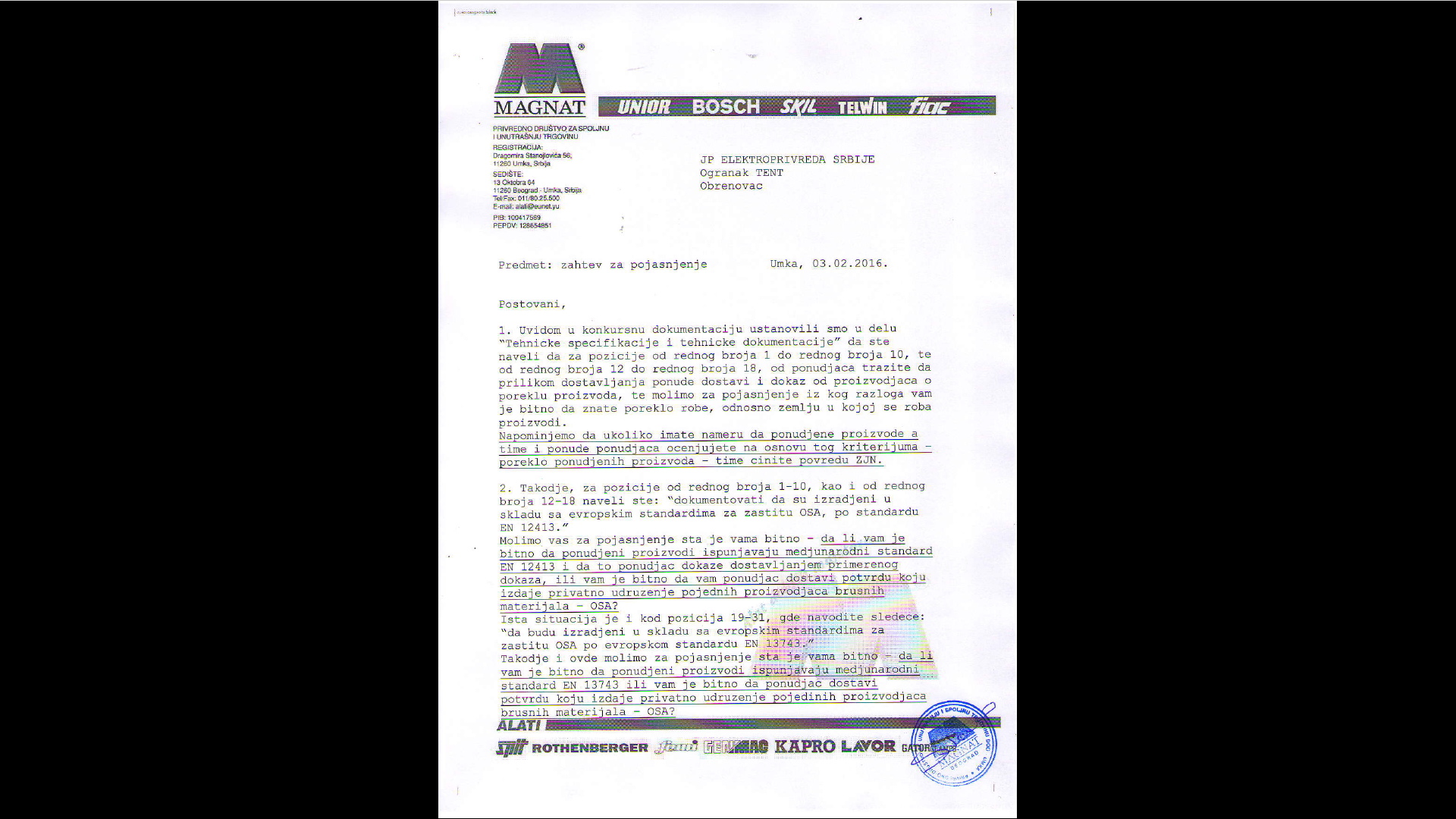 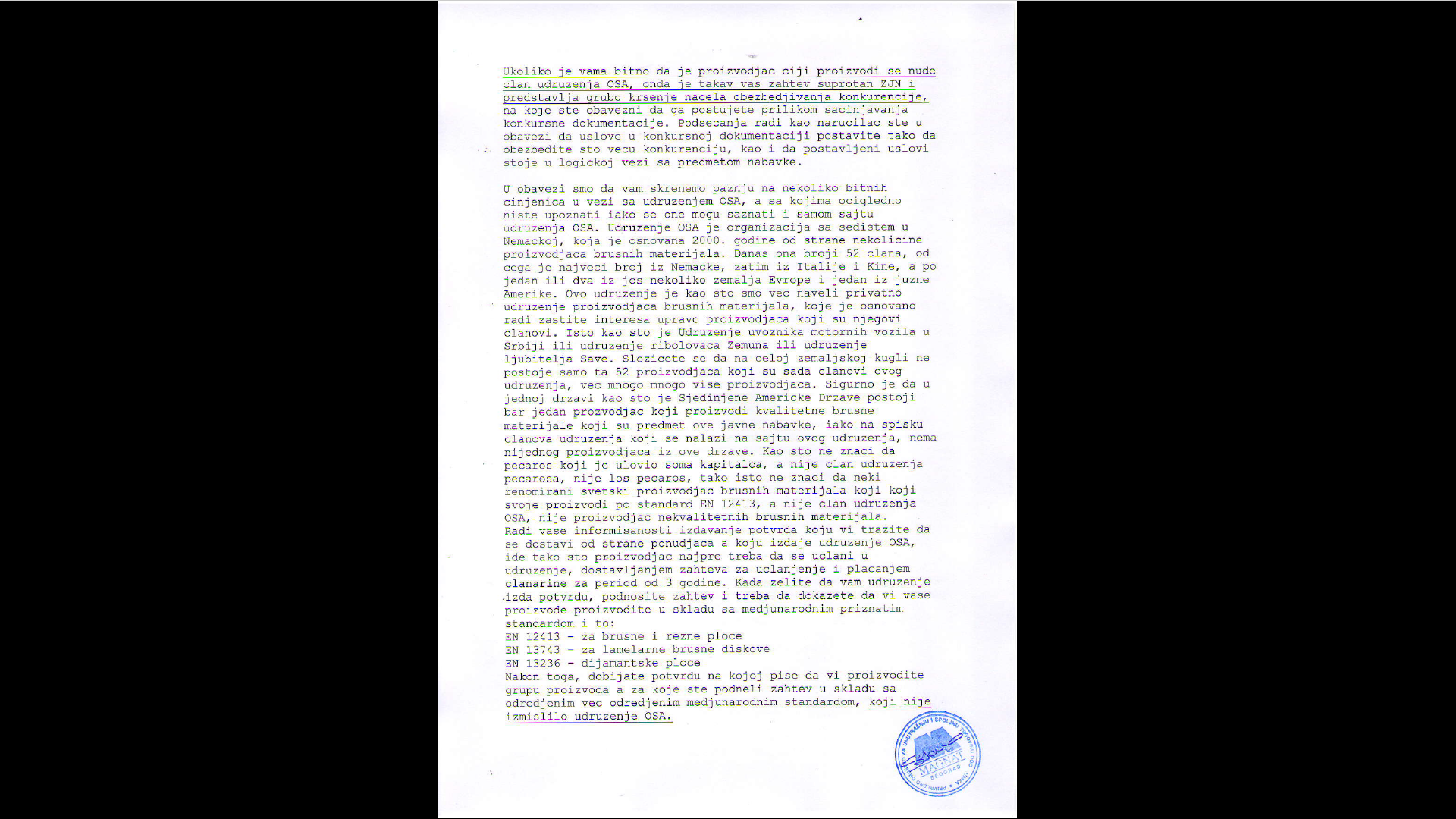 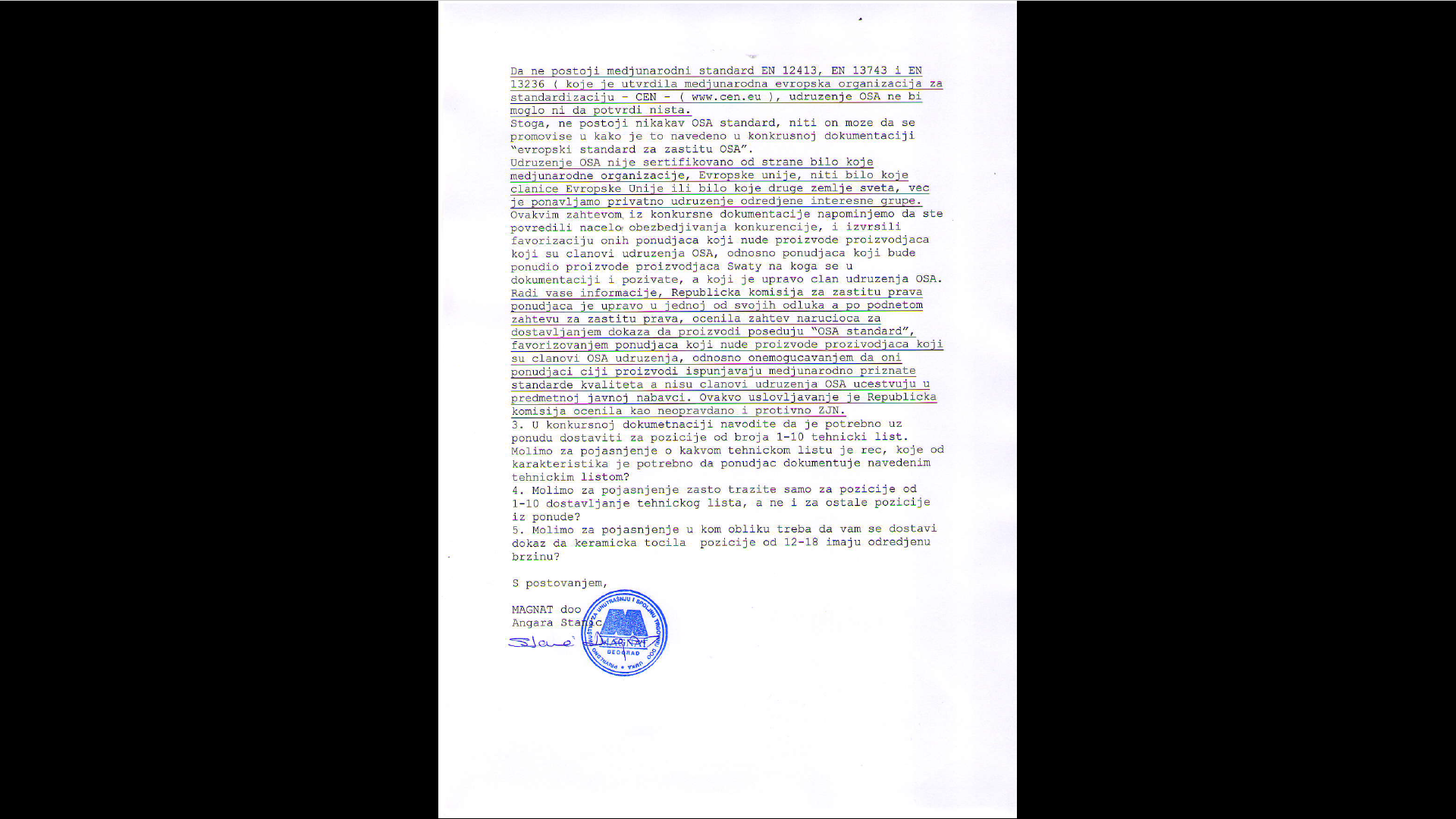 ОДГОВОРИ:Због постојања ризика да приликом испоруке робе добијемо робу која није понуђена већ роба која је визуелно иста а по квалитету дискутабилна (опасна), тражимо потврду о пореклу робе. Разлог тражења OSA стандарда је због сигурности радника. У ранијем периоду док нисмо тражили од понуђача да понуђени производи имају OSA знак дешавало се да се брусне плоче распадну или се одломи део ње, приликом чега може да дође до повреда радника. Од тренутка када смо почели да тражимо EN12413 и OSA знак добијамо понуде од реномираних произвођача(Klingspor,Swaty,Bosch...) што нам је био и циљ (повећање безбедности). Могуће је за тражена добра доставити документа да су израђени у складу са Европским стандардима за заштиту – ОSА или одговарајућим. Биће извршена допуна конкурсне документације.Технички лист треба да садржи име произвођача, димензију, обимну брзину, квалитет плоче.За позиције од12-18 доказ да кермичка тоцила имају одређену брзину доставити у облику техничког листа. Ово је одговор и на питање број 4.   КОМИСИЈА